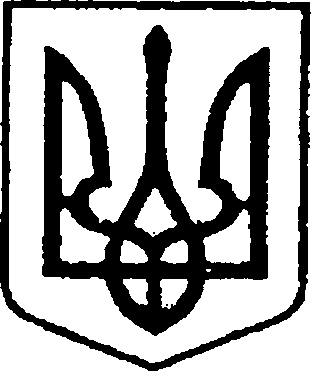 УКРАЇНАЧЕРНІГІВСЬКА ОБЛАСТЬН І Ж И Н С Ь К А    М І С Ь К А    Р А Д АВ И К О Н А В Ч И Й    К О М І Т Е ТР І Ш Е Н Н Явід __________ 2019 р.		   м. Ніжин	                           №________     Про утворення  Експертної ради з питань     книговидання при  виконавчому комітеті      Ніжинської  міської ради, затвердження      її персонального складу та затвердження     Положення  про Експертну раду з питань    книговидання при  виконавчому комітеті     Ніжинської міської ради	Відповідно до ст. 32, 40, 42, 59  Закону України «Про місцеве самоврядування в Україні», законів України «Про забезпечення функціонування української мови як державної»,  «Про авторське право і суміжні права», «Про видавничу справу», «Про державну підтримку книговидавничої справи в Україні», «Про здійснення державних закупівель», «Про запобігання корупції», Регламенту виконавчого комітету Ніжинської  міської ради Чернігівської області VII скликання, затвердженого рішенням виконавчого комітету від 11 серпня 2016 року № 220, з метою здійснення попередньої змістовної тематичної оцінки книжкових видань, визначення їх соціальної значимості та доцільності випуску (закупівлі) за кошти міського бюджету та для наповнення інформаційного простору Ніжинської міської об'єднаної територіальної громади суспільно значущою книжковою продукцією виконавчий комітет Ніжинської міської ради вирішив:Утворити Експертну  раду з питань книговидання при  виконавчому комітеті Ніжинської міської ради та затвердити її персональний склад (Додаток 1).Затвердити  Положення  про Експертну раду з питань книговидання при      виконавчому  комітеті Ніжинської міської ради   (Додаток 2).                       Організацію виконання цього рішення покласти на начальника управління культури і туризму Ніжинської міської ради  Бассак Т.Ф.Начальнику управління культури і туризму Ніжинської міської ради  Бассак Т.Ф.  забезпечити оприлюднення даного рішення на сайті міської ради протягом п’яти робочих днів з дня його прийняття.      Контроль  за виконанням  рішення покласти на заступника міського голови з питань діяльності виконавчих органів влади Алєксєєнка І.ВМіський голова                  	                                                     А. ЛІННИКДодаток 1  до рішення виконавчого комітету                                                                             Ніжинської міської ради	                                                                            від ___________  2019р.  № __Положенняпро Експертну раду з питань книговиданняпри  виконавчому комітеті Ніжинської міської радиЗагальні положення1.1. Експертна рада з питань книговидання при  виконавчому комітеті Ніжинської міської ради (далі - Експертна рада) є консультативний, постійно діючий, дорадчий колегіальний орган, утворений  при виконавчому комітеті Ніжинської міської ради з метою здійснення попередньої змістовної тематичної оцінки книжкових видань, визначення їх соціальної значимості та доцільності випуску (закупівлі) за кошти міського бюджету.      1.2. У своїй діяльності Експертна рада керується чинним законодавством України, зокрема Законами України «Про забезпечення функціонування української мови як державної»,  «Про авторське право і суміжні права», «Про видавничу справу», «Про державну підтримку книговидавничої справи в Україні», «Про здійснення державних закупівель», «Про запобігання корупції», нормативно-правовими актами Президента України, Кабінету Міністрів України, Державного комітету телебачення і радіомовлення України, рішеннями Чернігівської обласної ради, розпорядженнями обласної державної адміністрації, рішеннями Ніжинської міської ради, розпорядженнями міського голови м. Ніжина, рішеннями виконавчого комітету Ніжинської міської ради,  а також цим Положенням.     1.3. Експертна рада сприяє  забезпеченню населення Ніжинської міської об'єднаної територіальної громади якісною та змістовною україномовною книжковою продукцією, досягненню відповідного інформаційного, освітнього та культурного рівня громадськості, формуванню позитивного іміджу міста та держави, а також виробленню дієвого механізму прозорого використання коштів міського бюджету, виділених для підтримки українського книговидання та книгорозповсюдження. Формування Експертної радиПерсональний склад Експертної ради, з урахуванням пропозицій громадськості у разі їх наявності, формується начальником управління культури й туризму Ніжинської міської ради  й затверджується рішенням виконавчого комітету Ніжинської міської ради.До складу Експертної ради  входять: заступник міського голови   з питань діяльності виконавчих органів ради (згідно затвердженого  розподілу посадових обов'язків та функціональних повноважень), начальник управління культури і туризму Ніжинської міської ради , головний спеціаліст управління культури і туризму , представники органів місцевого самоврядування, наукових установ, освітніх закладів, творчих спілок, бібліотек, поліграфічних підприємств, закладів книготоргівлі та книгорозповсюдження тощо. Головою  Експертної  ради  є заступник міського голови з питань діяльності виконавчих органів ради (згідно затвердженого розподілу посадових обов'язків та функціональних повноважень). У разі відсутності  голови Експертної  ради, його обов’язки виконує заступник голови Експертної ради. Кількість членів Експертної ради не може бути меншою 10 і більшою 20 осіб.Експертна рада має право залучати до участі в роботі (без права голосу) консультантів та рецензентів для додаткового аналізу і рецензування поданих пропозицій до програми випуску видань за кошти міського бюджету.Обов’язки секретаря Експертної ради виконує головний спеціаліст управління культури і туризму Ніжинської міської ради. Усі члени Експертної ради виконують свої повноваження на громадських засадах.Заступник міського голови з питань діяльності виконавчих органів ради (згідно затвердженого  розподілу  посадових обов'язків та функціональних повноважень) та  начальник управління культури і туризму Ніжинської міської ради , а також головний спеціаліст управління культури і туризму , на якого покладені функції секретаря Експертної ради, беруть участь у її роботі на постійній основі.Оновлення складу Експертної ради (не менше 1/4 її складу без врахування осіб, які беруть участь в роботі Експертної ради відповідно до функціональних повноважень) проводиться один раз на три роки.Основні завдання3.1. Основними завданнями Експертної ради є: 3.1.1. Сприяння розвитку української національної культури, примноження духовних надбань народу, утвердження національної ідеї; наповнення інформаційного простору Ніжинської міської об'єднаної територіальної громади суспільно значущою книжковою продукцією.3.1.2. Постійне поповнення асортименту вітчизняної книжкової продукції для забезпечення потреб усіх соціальних груп населення Ніжинської міської об'єднаної територіальної громади виданнями з різних галузей знань державною мовою та мовами національних меншин.3.1.3. Забезпечення доступу до надбань світової літературної спадщини шляхом перекладу та видання державною мовою визначних зарубіжних науково-популярних і художніх творів.                         3.1.4. Сприяння розвитку книговидання на місцевому рівні, підвищення його рівня та конкурентоздатності за кількісними та якісними показниками.3.1.5. Вплив на формування читацьких інтересів та виховання любові до книги на кращих зразках творів, випущених за кошти міського бюджету. 4. Формування, критерії та тематичні напрями переліку книжкових видань4.1. Формування переліку книжкових видань, передбачених до випуску (закупівлі) за бюджетні кошти (далі - перелік книжкових видань), з урахуванням рекомендацій Експертної ради, щорічно здійснює управління, культури і туризму Ніжинської міської ради, яке є державним замовником на випуск книжкової продукції за кошти міського бюджету. 4.2. Визначення соціальної складової значущості книжкової продукції, що пропонується для включення до переліку книжкових видань на поточний рік, здійснюється за критеріями: 4.2.1. Видання щодо відзначення знаменних, пам’ятних дат у житті українського народу на виконання актів Президента України, Кабінету Міністрів України, Верховної Ради України, рішень Чернігівської обласної ради, Ніжинської міської ради, розпоряджень Чернігівської обласної державної адміністрації, Ніжинського міського голови. 4.2.2. Сприяння розвитку національної культури українського народу, зміцнення його духовності та моралі, утвердженню національної ідеї. 4.2.3. Розширення сфери вживання української мови як державної, розвиток національного інформаційного та культурного простору.        4.2.4. Глибоке й об’єктивне висвітлення історії України, усіх сфер життя держави, подолання ідеологічних викривлень та однобічності у висвітленні подій і ролі в них окремих діячів, заповнення маловідомих і невідомих сторінок національної історії. 4.2.5. Актуальність видань і новизна теми в контексті сучасних проблем українського державотворення.4.2.6. Висвітлення життя й діяльності видатних постатей в українській історії, культурі, науці, пов’язаних з Ніжином та Чернігівщиною. 4.2.7. Глибина опрацювання теми та залучення маловідомого первинного матеріалу з вітчизняних і зарубіжних джерел. 4.2.8. Високий професійний рівень видання. 4.3. Основними тематичними напрямками випуску (закупівлі) літератури є:   - «Історія»: українознавство; видання з історії України, краю; історичні твори відомих українських науковців, зокрема з Ніжина та Чернігівщини. - «Видання для дітей та юнацтва»: казки; художні, науково-пізнавальні твори для дітей та юнацтва. - «Художня література»: художні, документально-художні твори; альманахи; антології; видання фольклору; твори класиків зарубіжної та української літератури; твори сучасних зарубіжних та українських письменників, зокрема з з Ніжина та Чернігівщини. - «Наукові та науково-популярні видання»: результати теоретичних чи експериментальних досліджень; монографії; нариси; тематичні збірники; першо- чи передруки пам'яток культури, науки, літератури та мистецтва, доповнені відповідними науковими примітками, коментарями, атрибуцією текстів. - «Мистецтво. Образотворчі видання»: видання історичних пам’яток з Ніжина та Чернігівщини (альбоми); видання творів декоративно-прикладного мистецтва; видання творів майстрів живопису; музика; театр. - «Довідкові та інформаційні видання»: енциклопедії; енциклопедичні словники; універсальні словники; мовні, термінологічні, довідники (навчальні, популярні); інформаційні видання. - «Перекладна література»: перекладні твори зарубіжних авторів. 4.4. Виконавчий комітет  може вносити зміни, доповнювати чи скорочувати тематичні напрями залежно від потреб Ніжинської міської об'єднаної територіальної громади  в галузі освіти, науки, культури на поточний рік та попередньо поданих заявок.    4.5. Для кожного тематичного напряму може встановлюватись орієнтовна сума коштів, на яку будуть випущені (закуплені) книги.  4.6. Розмір коштів на книговидання пропонується управлінням культури і туризму Ніжинської міської ради на розгляд виконавчого комітету Ніжинської міської ради відповідно до кошторисних призначень міської Програми розвитку культури, мистецтва і охорони культурної спадщини, затверджених на відповідний рік.            5.    Порядок розгляду поданої заявки Експертною радою5.1. Голова Експертної ради здійснює керівництво роботою Експертної ради та несе     персональну відповідальність за організацію її діяльності.5.2. Голова Експертної ради(у разі відсутності – заступник голови) у межах своєї компетенції: -    скликає засідання Експертної ради; -   головує на засіданнях Експертної ради; -  організовує процес та порядок розгляду матеріалів на засідання   Експертної ради. 5.3.  Питання на розгляд Експертної ради готує її секретар.5.4. Засідання Експертної ради проводяться у міру потреби, про що повідомляється учасникам засідання не пізніше ніж за п'ять днів до його      початку. 5.5. Засідання Експертної ради вважається чинним, якщо на ньому присутні не       не менше двох третин її складу. 5.6. Рішення Експертної ради приймаються простою більшістю голосів    присутніх членів Експертної ради шляхом відкритого голосування, а у випадку визначення відповідності пропонованих видань критеріям соціальної значимості та доцільності їх випуску за кошти міського бюджету згідно з обумовленою тематичною спрямованістю переліку книжкових видань - таємним голосуванням.5.7. Всі члени Експертної ради наділені правом голосу. Члени Експертної ради        зобов'язані не допускати конфлікту інтересів під час розгляду  пропозицій від заявників. У разі наявності конфлікту інтересів перед початком розгляду пропозицій від заявників член Експертної ради зобов’язаний повідомити про наявність конфлікту інтересів та надати пояснення щодо обставин, які можуть перешкоджати об'єктивному виконанню ним своїх обов'язків. Член Експертної ради, у якого виявлено конфлікт інтересів по відношенню до тієї чи іншої пропозиції, позбавляється права участі в обговоренні та голосуванні щодо оцінки такої пропозиції.5.8. За умови рівного розподілу голосів вирішальним є голос голови     Експертної ради.5.9. Участь у засіданні Експертної ради може брати будь-хто з заявників, представників громадськості, попередньо проінформувавши про це управління культури і туризму Ніжинської міської ради не пізніше, ніж за день до проведення засідання. За згодою більшості присутніх на засіданні членів Експертної ради кожному з них може бути надане право участі в обговоренні щодо того чи іншого питання порядку денного.5.10. Рішення Експертної ради оформлюються у вигляді протоколів її засідань. 5.11. Голова та секретар Експертної ради підписують протоколи засіданьЕкспертної ради.5.12. Заявнику на його вимогу може бути видана копія протоколу Експертної ради .Розповсюдження видань6.1. Тираж кожного видання, здійснений  за кошти міського бюджету, ставиться на баланс управління культури і туризму Ніжинської міської ради  для представлення на тематичних виставках та ярмарках, для представницьких цілей Ніжинської міської ради з подальшим списанням під особистий підпис ( з наданням ідентифікаційного коду).     6.2. Передача інституціям громадянського суспільства, культурно-     просвітницьким товариствам, об'єднанням Ніжинської міської об'єднаної      територіальної громади, навчальним закладам, бібліотечним установам  здійснюється через рішення сесії Ніжинської міської ради.                       6.3. Виконавчий комітет Ніжинської міської ради може додатково, за                       зверненням автора, книга якого друкується вперше, розглянути можливість безоплатної  передачі йому до 5 % тиражу для проведення  презентації (актом прийому-передачі).                       Заступник міського голови                       з питань діяльності виконавчих органів ради                      І. Алєксєєнко                                                                                                                     Додаток 2                                                                             до рішення виконавчого комітету                                                                             Ніжинської міської ради	                                                                            від ___________  2019р.  № __Персональний складЕкспертної ради з питань книговиданняпри  виконавчому комітеті Ніжинської  міської радиАлєксєєнко І.В.                        заступник міського голови з питань діяльності                                                    виконавчих органів ради, голова           Експертної ради Бассак Т.Ф.                               начальник управління культури і туризму                                                   Ніжинської міської ради, заступник голови                                                     Експертної ради Котляр Я.В.                              головний спеціаліст управління культури                                                   і туризму, секретар Експертної ради Члени експертної ради:Бондаренко Ю.І.                 доктор педагогічних  наук, професор,  завідувач кафедри методики викладання української мови та літератури Ніжинського державного університету імені Миколи Гоголя Винник Т.А.                              письменниця, журналіст, перекладач,                                                    член Національної Спілки письменників     України,  голова громадської організації «Центр     новітніх  ініціатив та комунікації»Гадзинський О.Є.                    літературознавець, поет, перекладач,                                                 громадський      діячГорлач Л.Н.                             поет,  лауреат Національної премії України імені Т.Г. Шевченка, головний редактор газети "Отчий поріг" Чернігівського земляцтва у м.КиєвіЄкименко О.Є.                        директор Ніжинської централізованої                                                   бібліотечної системи Коткова Л.І.                             учитель української мови Ніжинського міського ліцею Ніжинської міської ради при Ніжинському державному університеті імені Миколи Гоголя, кандидат філологічних наукЛєбєдєва А.М.                         редактор газети «Aльма Матер”                                                  Ніжинського державного університету                                                  імені Миколи ГоголяЛисенко Л.І.                             представник видавництва ПП Лисенко Михед П.В.                              літературознавець, доктор філологічних наук,                                                                         головний редактор  „Гоголезнавчих студій”Морозов О.С.                          директор бібліотеки імені академіка М.О.                                                 Лавровського Ніжинського державного                                                 університету імені М.Гоголя, завідувач Музею                                                 рідкісної книги Шведун А.С.                            начальник  відділу інформаційно-аналітичного                                                              забезпечення та комунікацій з громадськістю                                                   виконавчого комітету Ніжинської міської ради Заступник міського голови з питаньдіяльності виконавчих органів ради                                      І.Алєксєєнко  Візують:Начальник управління культуриі туризму Ніжинської міської ради				         Т.БАССАКЗаступник міського голови						І.АЛЄКСЄЄНКОКеруючий справами виконавчогокомітету Ніжинської міської ради					С. КОЛЕСНИК Начальник відділу юридично-кадровогозабезпечення								В.ЛЕГАПОЯСНЮВАЛЬНА ЗАПИСКАдо проекту рішення виконавчого комітету Ніжинської міської ради«Про утворення  Експертної рад до проекту рішення виконавчого комітету Ніжинської міської ради з питань книговидання при  виконавчому комітетіНіжинської  міської ради, затвердження її персонального складу та затвердження Положення  про Експертну раду з питань книговидання при  виконавчому комітеті Ніжинської міської ради»1. Обґрунтування необхідності прийняття акта Проект рішення виконавчого комітету Ніжинської міської ради «Про утворення  Експертної рад до проекту рішення виконавчого комітету Ніжинської міської ради з питань книговидання при  виконавчому комітеті Ніжинської  міської ради, затвердження її персонального складу та затвердження Положення  про Експертну раду з питань книговидання при  виконавчому комітеті Ніжинської міської ради»  розроблено відповідно до ст. 32, 40, 42, 59  Закону України «Про місцеве самоврядування в Україні», законів України «Про забезпечення функціонування української мови як державної»,  «Про авторське право і суміжні права», «Про видавничу справу», «Про державну підтримку книговидавничої справи в Україні», «Про здійснення державних закупівель», «Про запобігання корупції»,  Регламенту виконавчого комітету Ніжинської  міської ради Чернігівської області VII скликання, затвердженого рішенням виконавчого комітету від 11 серпня 2016 року № 220, з метою здійснення попередньої змістовної тематичної оцінки книжкових видань, визначення їх соціальної значимості та доцільності випуску (закупівлі) за кошти міського бюджету та для наповнення інформаційного простору Ніжинської міської об'єднаної територіальної громади суспільно значущою книжковою продукцією.2. Загальна характеристика і основні положення проектуПроект рішення складається з 5  пунктів та 2 додатків:Пункт 1 містить інформацію про затвердження персонального складу Експертної   ради з питань книговидання при  виконавчому комітеті Ніжинської міської ради.  Додаток 1.Пункт 2 містить інформацію про затвердження  Положення про Експертну  раду з питань книговидання при  виконавчому комітеті Ніжинської міської ради».  Додаток 2.Пункт 3 визначає контролюючого за організацію виконання цього рішенняПункт 4 визначає контролюючого за оприлюднення даного рішення на сайті міської ради.Пункт 5 визначає контролюючого за виконанням даного рішення3. Фінансово-економічне обґрунтування Реалізація даного проекту не потребує виділення  бюджетних коштівНачальник управління культури і туризму НМР                                                                      Т. БАССАК 